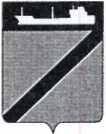 П О С Т А Н О В Л Е Н И ЕАДМИНИСТРАЦИИ ТУАПСИНСКОГО ГОРОДСКОГО ПОСЕЛЕНИЯТУАПСИНСКОГО РАЙОНАот 22.10.2019                                                                             № 1119 г. ТуапсеОб утверждении Перечня должностных лиц администрации Туапсинского городского поселения Туапсинского района, уполномоченных составлять протоколы об административных правонарушенияхВ   соответствии   с   Федеральным   законом  от 06  октября   2003   года № 131-ФЗ «Об общих принципах организации местного самоуправления в Российской Федерации», частью 1 статьи 12.2 Закона Краснодарского края от 23   июля   2003  года  №  608-КЗ  «Об  административных   правонарушениях» п о с т а н о в л я ю:Утвердить Перечень должностных лиц администрации Туапсинского городского поселения Туапсинского района, уполномоченных составлять протоколы об административных правонарушениях.      Должностным лицам администрации Туапсинского городского поселения Туапсинского района, уполномоченным составлять протоколы об административных правонарушениях, при составлении протоколов об административных правонарушениях обеспечить соблюдение Кодекса Российской Федерации об административных правонарушениях.Руководителям структурных подразделений администрации Туапсинского городского поселения Туапсинского района внести соответствующие изменения в должностные инструкции лиц, уполномоченных составлять протоколы об административных правонарушениях.Признать утратившим силу постановление администрации Туапсинского городского поселения Туапсинского района от 19 ноября 2018 года № 1274 «Об утверждении перечня должностных лиц администрации Туапсинского городского поселения Туапсинского района, уполномоченных составлять протоколы об административных правонарушениях»Общему отделу администрации Туапсинского городского поселения (Кот) обнародовать настоящее постановление в установленном порядке.2Контроль за выполнением настоящего постановления возложить на заместителя главы администрации Туапсинского городского поселения Туапсинского района Ю.В. Кузьменко.Постановление вступает в силу со дня его обнародования.Исполняющий обязанностиглавы Туапсинскогогородского поселенияТуапсинского района   			                      	  	М.В. КривопаловПРИЛОЖЕНИЕУТВЕРЖДЕН постановлением администрации Туапсинского городского поселенияТуапсинского районаот 22.10.2019 г. №  1119Перечень должностных лиц администрации Туапсинского городского поселения, уполномоченных составлятьпротоколы об административных правонарушениях, предусмотренных законом Краснодарского края от 23 июля 2003 года № 608-КЗ «Об административных правонарушениях»23Начальник правового отдела						        Т.В. Некрестова№ п/пДолжностные лица, уполномоченные составлять протоколы об административных правонарушенияхСтатья закона Краснодарского края от 23 июля 2003 года № 608-КЗ «Об административных правонарушениях»Глава Туапсинского городского поселения, заместитель главы администрации, должностные лица отдела жилищно-коммунального хозяйстваСтатьи 2.2.1, 2.5, 2.5.1, 2.5.2, 2.5.3, 2.7Глава Туапсинского городского поселения, заместитель главы администрации, должностные лица отдела жилищно-коммунального хозяйства, должностные лица отдела экономикиСтатьи 2.2, 3.10Глава Туапсинского городского поселения, заместитель главы администрации, должностные лица управления делами, должностные лица правового отделаСтатья 2.15Глава Туапсинского городского поселения, заместитель главы администрации, должностные лица отдела жилищно-коммунального хозяйства, должностные лица отдела экономики, должностные лица отдела архитектуры и градостроительства, должностные лица правового отдела, члены административной комиссии администрации Туапсинского городского поселения.Статья 3.2Глава Туапсинского городского поселения, заместитель главы администрации, должностные лица отдела жилищно-коммунального хозяйства, должностные лица отдела экономики, должностные лица правового отдела.Статья 3.3Глава Туапсинского городского поселения, заместитель главы администрации, должностные лица отдела экономики, должностные лица правового отдела, должностные лица отдела жилищно-коммунального хозяйстваСтатьи 3.8, 3.11Глава Туапсинского городского поселения, заместитель главы администрации, должностные лица отдела жилищно-коммунального хозяйства, должностные лица отдела архитектуры и градостроительства, должностные лица управления делами, должностные лица правового отделаСтатьи 4.7, 4.8Глава Туапсинского городского поселения, заместитель главы администрации, должностные лица отдела экономики, должностные лица отдела по взаимодействию с представительным органом, организации работы с обращениями граждан, общественностью и СМИ, должностные лица правового отдела.Статья 4.12Глава Туапсинского городского поселения, заместитель главы администрации, должностные лица отдела жилищно-коммунального хозяйства, должностные лица отдела экономики, должностные лица отдела архитектуры и градостроительства, должностные лица отдела имущественных и земельных отношений, должностные лица правового отделаСтатья 5.2 Глава Туапсинского городского поселения, заместитель главы администрации, должностные лица отдела жилищно-коммунального хозяйства, должностные лица отдела архитектуры и градостроительства, должностные лица отдела имущественных и земельных отношенийСтатьи 5.4Глава Туапсинского городского поселения, заместитель главы администрации, должностные лица отдела жилищно-коммунального хозяйства, должностные лица отдела экономики, должностные лица отдела архитектуры и градостроительстваСтатья 6.2Глава Туапсинского городского поселения, заместитель главы администрации, должностные лица отдела экономикиСтатьи 6.3, 6.4Глава Туапсинского городского поселения, заместитель главы администрации, должностные лица отдела жилищно-коммунального хозяйства, должностные лица отдела имущественных и земельных отношений, должностные лица отдела экономики, Статьи 7.2, 7.15Глава Туапсинского городского поселения, заместитель главы администрации, должностные лица отдела экономики, Статьи 9.1.1, 9.1.2, 9.1.3, 9.1.4, 9.1.5